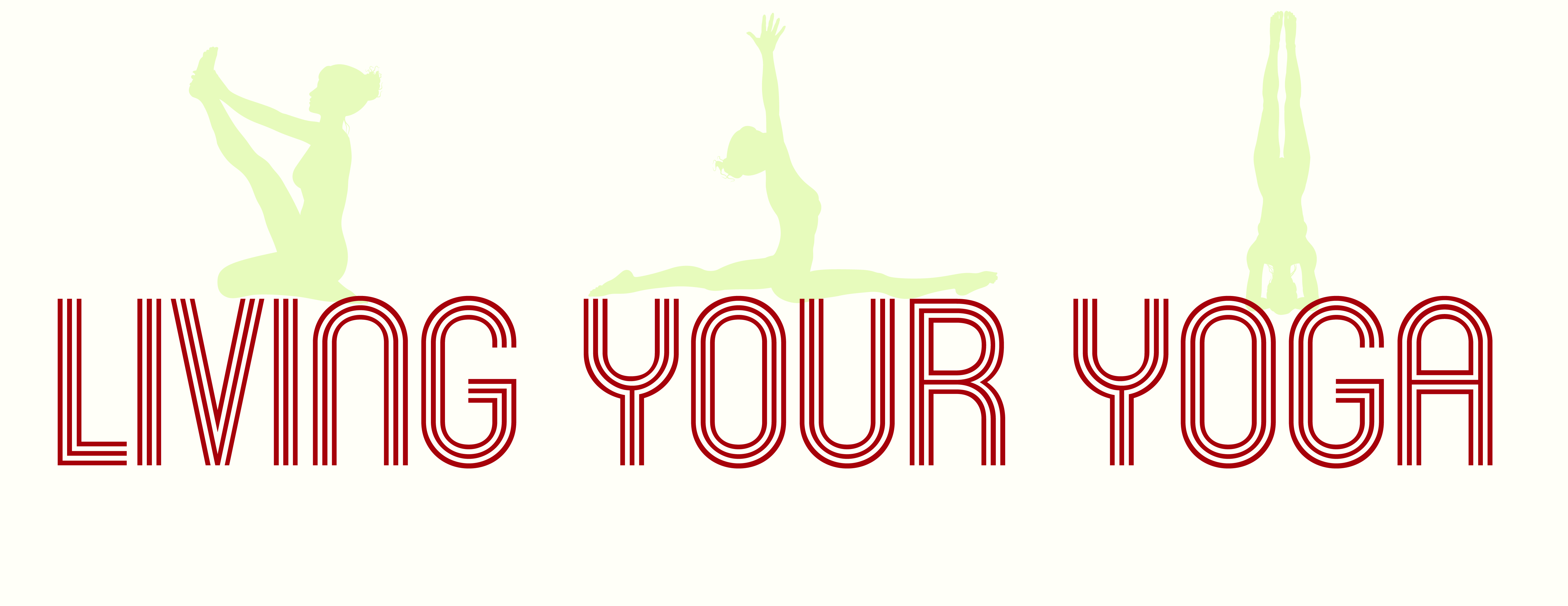  Well-Woman Health Questionnaire Name:Date of Birth:Address:Mobile Number:Email Address:Emergency Contact Name:Emergency Contact Number:Doctors Name:Surgery Telephone Number:Surgery Address:Menopause Symptoms & Medication or Practices used to help with symptoms:Other Health Conditions/Details (including pregnancies/operations/injuries):Are you on any other Medication? If so, please provide details:Food/General Allergies:Yoga Experience:What do you hope to gain from your Well-Woman Yoga Practice?I declare that the information I have given here is correct and as far as I am aware I can participate in yoga classes/1:1 sessions.I understand that it is my responsibility to inform the teacher of any health situation/ problems. I understand that my body is my responsibility, and that should I be uncomfortable or in pain during an exercise I need to talk the yoga practitioner at the time so that suitable variations can be provided.I understand that this form is strictly confidential, and is solely for the use of the yoga practitioner to help provide a safe environment within classes & 1:1 sessions. Signed:Print Name:Date: